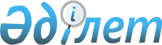 Об использовании автомобильной дороги (участка) общего пользования республиканского значения на платной основеПриказ Министра по инвестициям и развитию Республики Казахстан от 24 декабря 2018 года № 903. Зарегистрирован в Министерстве юстиции Республики Казахстан 27 декабря 2018 года № 18072.
      В соответствии с подпунктом 29) пункта 2 статьи 12 Закона Республики Казахстан от 17 июля 2001 года "Об автомобильных дорогах" ПРИКАЗЫВАЮ:
      1. Установить, что:
      1) участок Алматы – Хоргос километр (далее – км) 25 + 800 – км 320 + 800 автомобильной дороги общего пользования республиканского значения I-б категории Алматы – Шелек – Хоргос 25 + 800 – км 320 + 800 (далее – платная дорога (участок)) используется на платной основе;
      2) проезд может осуществляться по альтернативной дороге: Граница Республики Узбекистан (на Ташкент) – Шымкент – Тараз – Алматы – Хоргос через Кокпек, Коктал, Кайнар, (с подъездами к границе Республики Кыргызстан и обходами Тараз, Кулан, перевала Кордай) автомобильная дорога общего пользования республиканского значения;
      3) начальный пункт платной дороги (участка) – км 25 + 800 конечный пункт платной дороги (участка) – км 320 + 800;
      4) перечень пересечений платной дороги (участка) с другими автомобильными дорогами и примыканий к другим автомобильным дорогам согласно приложению 1 к настоящему приказу;
      5) техническая классификация платной дороги (участка) – категория I-б, основные параметры платной дороги (участка):
      ширина полосы проезда по автомобильной дороге – не менее 3,75 метра;
      ширина полосы проезда по автомобильной дороге в месте пунктов взимания платы – не менее 3,00 метра;
      ширина крайней правой полосы проезда в месте пунктов взимания платы – не менее 6,0 метра и предназначена для проезда негабаритного транспорта;
      количество полос движения по автомобильной дороге – 4 полосы в обоих направлениях;
      6) протяженность платной дороги (участка) – 295 км;
      7) Ставки платы за проезд по платной автомобильной дороге (участку) определяются согласно приложению 2 к настоящему приказу;
      8) Отсутствуют прилегающие населенные пункты, не имеющие альтернативного проезда по другой автомобильной дороге;
      9) Cрок использования платной дороги (участка) на платной основе – 20 лет.
      2. Комитету автомобильных дорог Министерства по инвестициям и развитию Республики Казахстан в установленном законодательством порядке обеспечить:
      1) государственную регистрацию настоящего приказа в Министерстве юстиции Республики Казахстан;
      2) в течение десяти календарных дней со дня государственной регистрации настоящего приказа направление на казахском и русском языках в Республиканское государственное предприятие на праве хозяйственного ведения "Республиканский центр правовой информации" для официального опубликования и включения в Эталонный контрольный банк нормативных правовых актов Республики Казахстан;
      3) размещение настоящего приказа на интернет-ресурсе Министерства по инвестициям и развитию Республики Казахстан;
      4) в течение десяти рабочих дней после государственной регистрации настоящего приказа в Министерстве юстиции Республики Казахстан представление в Юридический департамент Министерства по инвестициям и развитию Республики Казахстан сведений об исполнении мероприятий, согласно подпунктам 1), 2) и 3) настоящего пункта.
      3. Контроль за исполнением настоящего приказа возложить на курирующего вице-министра по инвестициям и развитию Республики Казахстан.
      4. Настоящий приказ вводится в действие по истечении десяти календарных дней после дня его первого официального опубликования.
      "СОГЛАСОВАН"Министерство финансовРеспублики Казахстан"___" __________ 2018 года
      "СОГЛАСОВАН"Министерство внутренних делРеспублики Казахстан"___" __________ 2018 года Перечень пересечений платной дороги (участка) с другими автомобильными дорогами и примыканий к другим автомобильным дорогам Ставки платы за проезд по платной автомобильной дороге (участку)
      Сноска. Приложение 2 - в редакции приказа и.о. Министра транспорта РК от 15.09.2023 № 1 (вводится в действие по истечении десяти календарных дней после дня его первого официального опубликования).
      Участок "Алматы – Хоргос" км 25 + 800 – км 320 + 800 автомобильной дороги общего пользования республиканского значения I-б категории "Алматы – Шелек – Хоргос":
      месячный расчетный показатель (далее - МРП)
      1) абонентская плата - плата за проезд по платным участкам, установленная уполномоченным государственным органом в области автомобильных дорог, на определенный период времени для местных автотранспортных средств, зарегистрированных в населенных пунктах, прилегающих к платному участку при перемещении за пределами одного района в виде абонемента сроком на месяц или на год;
      2) абонентская плата устанавливается для местного автотранспорта в зависимости от типа автотранспортного средства и грузоподъемности. Предусматриваются следующие виды абонементов:
      на месяц (30 календарных дней):
      на год (365 календарных дней):
      3) зона – отрезок дороги платного участка, имеющий свою протяженность и определенную ставку платы за проезд в зависимости от грузоподъемности и типа автотранспортного средства;
      4) предварительная оплата – денежные средства, зачисленные пользователем на лицевой счет или на счет государственного регистрационного номерного знака автотранспортного средства до въезда на платный участок, сумма, которой достаточна для оплаты проезда;
      5) местный автотранспорт – автотранспортное средство, зарегистрированный в установленном порядке на административно-территориальной единице (район области), прилегающей к платному участку при перемещении за пределами одного района.
					© 2012. РГП на ПХВ «Институт законодательства и правовой информации Республики Казахстан» Министерства юстиции Республики Казахстан
				
      Министр по инвестициям и развитиюРеспублики Казахстан 

Ж. Қасымбек
Приложение 1
к приказу Министра
по инвестициям и развитию
Республики Казахстан
от 24 декабря 2018 года № 903
Адреса пересечений и примыканий км + метров
Наименование населенных пунктов по предназначенному пересечению и примыканию
Илийский район
Илийский район
км 28 + 100
поселок Отеген Батыр
км 31 + 500
поселок малый Байсерке
Талгарский район
Талгарский район
км 36 + 500
поселок Тонкерис
км 39 + 000
поселок Алга
Енбекшиказахский район
Енбекшиказахский район
км 42 + 300
поселок Койшибек
км 47 + 000
поселок Ават (Космос)
км 55 + 000
поселок Амангелди
км 56 + 200
поселок Кайнар
км 62 + 000
поселок Енбек
км 65 + 800
поселок Кырбалтабай (Акбастау)
км 73 + 500
поселок Балтабай (Куш)
км 74 + 600
поселок Кайрат
км 77 + 000
поселок Акши
км 84 + 500
поселок Байдибек би (Казатком)
км 99 + 500
поселок Тескенсу
км 118 + 500
поселок Лавар
км 124 + 050
поселокТоргай
км 125 + 600
поселок Корам
км 127 + 000
поселок Шелек
км 130 + 300
поселок Кызылшорык
км 133 + 000
поселок Кайрат
км 135 + 500 
поселок Байсеит
км 135 + 500
поселок К.Ултараков
км 153 + 000
поселок Нурлы
км 158 + 000
поселок Бурандасу
Уйгурский район
Уйгурский район
км 204 + 000
поселок Или
Панфиловский район
Панфиловский район
км 255 + 000
поселок Айдарлы
км 261 + 000
поселок Коктал
км 281 + 000
пос.Ушарал
км 287 + 000
город Жаркент
км 315 + 000
станция АлтынкольПриложение 2 к приказу
Министра по инвестициям
и развитию
Республики Казахстан
от 24 декабря 2018 года № 903
№ п/п
Зоны
Легковые
Автобусы до 16 мест и грузовые автомобили грузоподъемностью до 2,5 тонны (далее - т)
Автобусы до 32 мест и грузовые автомобили грузоподъемностью до 5,5 т
Автобусы свыше 32 мест и грузовые автомобили грузоподъемностью автопоезда до 10 т
Грузовые автомобили грузоподъемностью от 10 т до 15 т
Грузовые автомобили грузоподъемностью свыше 15 т, в том числе с прицепам, седельные тягачи
1
2
3
4
5
6
7
8
1
Байсерке км 25+800 – 38+200 (12,4 км)
0,0070
0,0243
0,0417
0,0626
0,0870
0,1043
2
Балтабай км 38+200 – 120+700 (82,5 км)
0,0278
0,1461
0,2887
0,4278
0,5739
0,7165
3
Шелек км 120+700– 204+650 (83,9 км)
0,0278
0,1461
0,2922
0,4348
0,5843
0,7270
4
Уйгур км 204+650 – 254+900 (50,2 км)
0,0174
0,0904
0,1739
0,2609
0,3478
0,4348
5
Панфилов км 254+900 – 320+800 (66 км)
0,0243
0,1148
0,2296
0,3443
0,4591
0,5739
Итого за весь маршрут в одном направлении (295 км)
0,1043
0,5217
1,0261
1,5304
2,0522
2,5565
Тип автотранспортного средства
Длялегковых
Дляавтобусов до 16 мест и грузовые автомобили грузоподъемностью до 2,5 тонны (далее - т)
Дляавтобусов до 32 мест и грузовые автомобили грузоподъемностью до 5,5 т
Дляавтобусов свыше 32 мест и грузовые автомобили грузоподъемностью автопоезда до 10 т
Длягрузовых автомобили грузоподъемностью от 10 т до 15 т
Для грузовых автомобили грузоподъемностью свыше 15 т, в том числе с прицепами, седельные тягачи
1
2
3
4
5
6
7
Стоимость абонентской платы
не предусмотрен
2 МРП
4 МРП
6 МРП
8 МРП
10 МРП
Тип автотранспортного средства
Длялегковых
для Автобусов до 16 мест и грузовые автомобили грузоподъемностью до 2,5 т
для Автобусов до 32 мест и грузовые автомобили грузоподъемностью до 5,5 т
для Автобусов свыше 32 мест и грузовые автомобили грузоподъемностью автопоезда до 10 т
для Грузовых автомобилей грузоподъемностью от 10 т до 15 т
для Грузовых автомобилей грузоподъемностью свыше 15 т, в том числе с прицепами, седельные тягачи
1
2
3
4
5
6
7
Стоимость абонентской платы
1 МРП
20 МРП
40 МРП
60 МРП
80 МРП
100 МРП